LA PRINCESA TERESA  Hi havia una vegada una princesa que  tenia els cabells rossos i rinxolats, tenia els ulls blaus, era molt simpàtica i li agradava pintar. Vivia en un castell que era de color vermell i de color groc, amb el seu pare i la seva mare. El rei tenia els cabells negres, tenia els ulls verds i portava bigoti. La reina era pel-roja, molt amable i a més a més amorosa. Al matí d’aquell dia van decidir anar  a buscar bolets el bosc  i quan estaven collint uns rovellons va sortir una bestiola de dalt d’un arbre. El rei i la reina es van espantar molt perquè aquella bestiola era dolenta i fastigosa, llavors la princesa que era molt decidida la va caçar amb una corda.Van seguir caminant pel camí de sorra, quan la princesa es va ajupir a collir una flor, la bestiola la va mossegar, li va fer sang i molt de mal. Van anar el riu i el rei va curar la ferida amb aigua i de cop i volta  va aparèixer la fada Paulina que amb la vareta màgica va transformar la bestiola amb un gos molt simpàtic i bufó, que tenia un pèl  llarg i suau. El gos i la princesa es van fer amics i de nom li va posar Ani.La fada amb la seva màgia va enfilar la princesa i el gos als núvols, allà els dos amics van  fer veure que menjaven un cotó de sucre i també van jugar a saltar. Quan van arribar a prop del castell van saltar  i  van caure al pati on els esperava la reina i el rei per anar a berenar un suc de poma i melindrós  amb xocolata desfeta.El gos es  va quedar a viure amb la princesa i van ser feliços i van menjar anissos. Helena Canal Salvanyà 6è A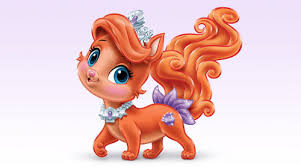 